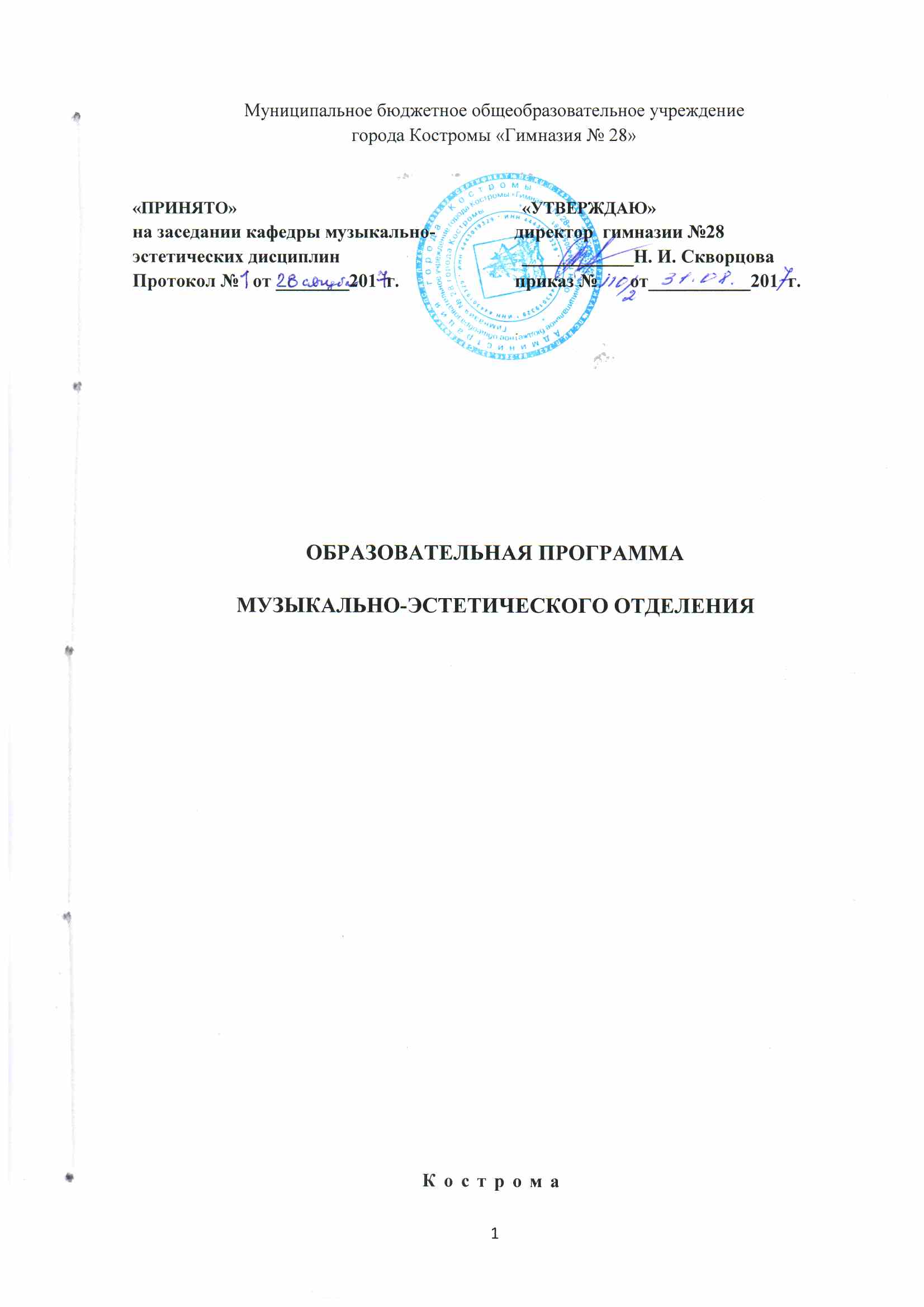 СодержаниеВведениеАктуальность программыЦели, ценности и задачи образовательной  программыОсновные принципы программыУчебный план музыкально-эстетического отделенияХарактеристика учебных программОрганизационно-педагогические условия реализации образовательной программыСодержание образовательной деятельностиФормы аттестации и учета достижений учащихсяРезультаты образовательной деятельности Управление реализацией образовательной программыВведениеИсторическая справка о создании отделения1 сентября 1978 г. решением исполнительного комитета Костромского городского Совета народных депутатов на базе восьмилетней школы №28 с продленным днем была открыта детская хоровая школа в целях совершенствования системы эстетического воспитания подрастающего поколения. 1 сентября 1990 г. на базе неполной средней школы №28 и музыкально-хоровой школы создана общеобразовательная музыкально-хоровая школа-комплекс №28 с единым руководством в целях повышения качества учебно-воспитательного процесса, получения учащимися наряду с общим музыкального образования. Основной идеей создания единой воспитательной системы, объединившей общеобразовательную и музыкально-хоровую школы, была разумная занятость детей, создание школьного «дома радости».Был найден оптимальный вариант режима полного дня, обеспечена новая разновидность общественно-полезной деятельности ребят – музыкальное исполнительство.Именно в этот период были созданы коллективы, прославившие школу, получившие звание «Образцовый детский коллектив»: хор «Красные галстуки», позднее сменивший название на «Благовест»; оркестр народных инструментов; ансамбль «Ложкари».7 мая 1992 году решением Совета народных депутатов г. Костромы и Постановлением Главы администрации г. Костромы на базе неполной средней общеобразовательной  и музыкально-хоровой школы – комплекса № 28 была открыта городская классическая гимназия, позднее переименованная в Гимназию №28. Организованы два отделения: общеобразовательной подготовки и музыкально-эстетическое отделение. В настоящее время музыкально-эстетическое отделение является Структурным подразделением данного общеобразовательного учреждения.Актуальность программыОбразовательная программа музыкально-эстетического отделения представляет собой нормативно-управленческий документ, конкретизирующий содержание  образовательной деятельности в области дополнительного образования для детей и взрослых гимназии №28 города Костромы. Образовательная программа музыкально-эстетического отделения муниципального бюджетного общеобразовательного учреждения города Костромы «Гимназия №28» основывается на таких документах, как: Федеральный закон «Об образовании» от 29.12.2012 г., Государственная программа  Российской Федерации «Развитие дополнительного образования детей  до 2020 годы», утвержденная Постановлением Правительства Российской Федерации 22.11.2012 г., № 2148-р., Конвенция о правах ребёнка, приказ МО РФ от 05.03.2004    № 1089, Устав гимназии - и определяет в качестве основного направления образовательной деятельности  отделения обеспечение доступности качественного дополнительного образования, в том числе качественное удовлетворение запросов всех субъектов образовательного процесса: учащихся, родителей, педагогов. Музыкально-эстетическое отделение осуществляет свою деятельность в соответствии с выданной Гимназии №28 города Костромы лицензией на право ведения образовательной деятельности - серия 44ЛО1 №0000893 выдана 28.03.2016 г. (регистрационный №65-16/О). Направление - дополнительное образование детей и взрослых.Свидетельство о государственной аккредитации — серия 44 А 01 №0000621 выдано 13.04.2016 года департаментом образования и науки Костромской области (регистрационный №140-12)Музыкально-эстетическое отделение гимназии ориентировано на воспитание и обучение учащихся, способных к активной творческой исследовательской и концертно-исполнительской деятельности в области музыкального искусства. Свою миссию видит в том, чтобы создать культурную среду, способствующую формированию активной позиции учащихся в учебной деятельности и осознанному самоопределению личности учащегося на основе полученных знаний, духовных и нравственных ценностей.Образовательная программа музыкально-эстетического отделения соответствует задачам государственной политики в сфере дополнительного образования, направленной на достижение нового качества образования, отвечающего социальным запросам, ориентирована на удовлетворение потребностей:общества и государства - в реализации образовательных программ, обеспечивающих гуманистическую ориентацию личности на сохранение и воспроизводство достижений культуры;учащихся и их родителей – в получении качественного дополнительного образования, возможности достижения планируемых результатов, обеспечивающих успешное образование в средних и высших учебных заведениях.Программа разработана в соответствии с образовательными потребностями учащихся и их родителей, отражает стратегию развития дополнительного образования, приоритетные ценности и цели, определяет планируемые результаты, регламентирует содержание и педагогические условия обеспечения образовательной деятельности на музыкально-эстетическом отделении Гимназии №28 города Костромы.Цели, ценности и задачи образовательной  программыДополнительное образование детей рассматривается как важнейшая составляющая образовательного пространства, сложившегося в современном российском обществе. Оно социально востребовано как образование, органично сочетающее в себе обучение, воспитание и развитие личности ребенка. Система дополнительного образования детей сегодня все активнее проявляет стремление к построению вариативных, личностно ориентированных образовательных программ, учитывающих индивидуальные особенности ребенка и способствующих многогранному развитию личности.Музыкально-эстетическое отделение Гимназии №28 выполняет важную социально-культурную миссию: духовно-нравственное развитие подрастающего поколения средствами художественного - эстетического творчества.Основным концептуальным положением Образовательной программы музыкально-эстетического отделения является наиболее полная реализация комплекса педагогических условий, способствующих:а) осуществлению личностно ориентированного подхода к обучению каждого учащегося, обеспечивающего ребенку возможность свободного выбора своей дальнейшей перспективы: профессиональное образование или любительская художественная деятельность;б) вариативность образования и создание условий для социализации и успешности  учащихся.Социальный заказ общества к образовательным услугам отделения заключается в потребности в воспитании творчески ориентированной личности, готовой к разносторонней деятельности, способной, реализуя свои индивидуальные запросы, решать проблемы общества. Новый социальный заказ предполагает построение образовательного пространства, в котором каждый учащийся Гимназии может почувствовать и прожить в школе «ситуацию успеха». Этому требованию отвечает идея личностно ориентированного образования. Личностно ориентированное образование педагогический коллектив музыкально-эстетического отделения понимает через последовательное отношение педагога к обучающемуся как к личности, как к сознательному субъекту собственного развития и образовательного процесса. Оно предполагает помощь учащимся в осознании себя личностью, в выявлении, раскрытии его возможностей, становлении самосознания, в самоопределении относительно личностно-значимых и общественно-приемлемых целей самореализации и самоутверждении. Основой деятельности преподавателей отделения является образование, ориентированное на ребенка и ищущее пути, как наилучшим образом удовлетворить познавательные потребности растущего человека, как решить проблемы развития и поддержки ребенка.В условиях изменения приоритетов в образовательной деятельности   на первый план выдвигается не только традиционная задача повышения качества образования, но и решение проблемы адаптации обучающихся в окружающем социуме: во внешнем мире, вне семьи. Гимназия порой является единственно возможным местом для ребенка, где организовано нормальное коммуникативное пространство для общения со сверстниками и взрослыми. Идея личностно ориентированного образования взята в качестве концептуальной идеи построения познавательного пространства Гимназии и образовательной программы музыкально-эстетического отделения. Мы выделяем следующие особенности и условия построения личностно ориентированной образовательной модели:Обучение на отделении строится на принципах сохранения накопленного педагогического опыта, лучших традиций  педагогики.Отношения преподавателей и учащихся строятся на основе взаимного уважения, соучастия, сопереживания, сотрудничества, сотворчества.Позицию преподавателя в учебном процессе определяет использование таких методов работы, которые бы максимально соответствовали возможностям и потребностям учащегося. Качество и содержательность учебного материала – залог  плодотворного развития ребёнка.Дифференциация и индивидуализация обучения строится на системе учебно-методической работы, основными составляющими которой являются:а) личностно ориентированный  подход при составлении индивидуальных планов учащихся; б) продуманная система проведения открытых уроков, семинаров по проблемам методического и педагогического  мастерства;в) стимулирование мотивации учащихся в совершенствовании исполнительского мастерства, посредством системы внутришкольных конкурсов и концертов, конкурсов исполнительского мастерства более высоких уровней.В современных социально-экономических условиях развития общества особое значение приобретает деятельность учреждений дополнительного образования детей как открытых социально-педагогических институтов, наиболее полноценно и эффективно обеспечивающих творческий потенциал свободного времени детей, в котором реализуются запросы социальной практики и существенно расширяются традиционные направления, формы, технологии работы с детьми и молодежью. Все это обусловливает необходимость повышения качества деятельности учреждений дополнительного образования детей в социуме.Образовательный процесс на музыкально-эстетическом отделении строится в парадигме развивающего образования, рассматривающего обучение в качестве движущей силы развития личности ребенка. Гимназия обеспечивает равные «стартовые» возможности каждому ребенку в получении общего музыкального образования, чутко реагирует на меняющиеся потребности детей и их родителей, оказывает поддержку талантливым учащимся, поднимая их на качественно новый уровень индивидуального развития.Главным ориентиром в организации образовательной деятельности музыкально-эстетического отделения является стратегическая цель: реализация дополнительных образовательных программ и услуг в интересах личности, общества и государства через создание культурного пространства, максимально способствующего развитию мотивации личности к познанию и творчеству, активизации личностных способностей учащихся; содействие их росту и многообразному проявлению, самоопределению в условиях дополнительного образования в процессе реализации образовательной деятельности, а также тесно с ней связанных творческой и культурно-просветительной деятельности.В направлении реализации дополнительных образовательных программ в художественно-эстетической деятельности основной целью является приобщение детей к искусству, развитие их творческих способностей, формирование духовно-нравственной сферы учащегося, выявление одаренных детей.Задачи по реализации образовательной программы дополнительного образования:1) воспитание и развитие у учащихся личностных качеств, позволяющих уважать и принимать духовные и культурные ценности разных народов;2) формирование у учащихся эстетических взглядов, нравственных установок и потребности общения с духовными ценностями;3) формирование умения у учащихся самостоятельно воспринимать и оценивать культурные ценности;4) воспитание учащихся в творческой атмосфере, обстановке доброжелательности, эмоционально-нравственной отзывчивости;5) формирование у учащихся комплекса знаний, умений и навыков в области соответствующего вида искусства;6) выработку у учащихся личностных качеств, способствующих освоению учебной информации, приобретению навыков творческой деятельности; умению планировать свою домашнюю работу; осуществлению самостоятельного контроля за своей учебной деятельностью; умению давать объективную оценку своему труду; формированию навыков взаимодействия с преподавателями и учащимися в образовательном процессе, уважительного отношения к иному мнению и художественно-эстетическим взглядам; пониманию причин успеха/неуспеха собственной учебной деятельности; определению наиболее эффективных способов достижения результата;7) доступность, открытость, привлекательность образования для учащихся, их родителей (законных представителей) и всего общества, 8) создание комфортной, развивающей образовательной среды, обеспечивающей духовно-нравственное развитие, эстетическое воспитание и художественное становление личности;9) организация творческой деятельности учащихся путем проведения творческих мероприятий (фестивалей, концертов, творческих вечеров, театрализованных представлений и др.);10) организация посещений учащимися учреждений и организаций культуры (филармоний, выставочных залов, театров, музеев и др.);11) организация творческой и культурно-просветительной деятельности совместно с другими образовательными учреждениями;12) использование в образовательном процессе образовательных технологий, основанных на лучших достижениях отечественного образования в области искусств, а также современном уровне его развития; 13) построение содержания образовательной программы с учетом индивидуального развития детей, а также тех или иных социально-культурных особенностей субъекта Российской Федерации;14) организация содержательного досуга детей.Основные принципы программыВсе принципы, лежащие в основе образовательной программы, сориентированы на личность ребенка и создание условия для развития его индивидуальных способностей, на сотрудничество педагогов и учащихся, педагогов и родителей, на взаимодействие содержания образования по всем учебным предметам.Принцип гуманизации предполагает: реальное соблюдение прав учителя и ребенка, закрепленных Федеральным законом «Об образовании в Российской Федерации», Декларацией прав ребенка, Конвенцией о правах ребенка и другими нормативными документами; утверждение непреходящей ценности общекультурного человеческого достояния, внимание к историческим ценностям, их вкладу в развитие науки, культуры, литературы и искусства. Принцип сотрудничества – построение взаимоотношений на отделении на основе компетентности, авторитетности и поддержание достоинства в отношении преподавателей, повышающих уровень самооценки учащихся, на взаимном уважении и доверии учителей, учеников и родителей в соответствии с принципами ненасильственного общения.Принцип развивающего обучения  предполагает: отказ от репродуктивных методик и применение методов творческой мыслительной деятельности и самообразования учащихся; развитие умственных способностей; использование новейших педагогических технологий, с помощью которых формируются навыки рационального умственного труда.Принцип индивидуализации обучения предполагает: всесторонний учет уровня развития способностей каждого учащегося, формирование на этой основе программ стимулирования и коррекции развития учащихся; повышение учебной мотивации и развитие познавательных интересов каждого ученика.Принцип дифференциации предполагает: выявление и развитие у учащихся склонностей и способностей к работе в различных направлениях изучаемого предмета и на различном уровне в зависимости от личных качеств учащегося.Принцип целостности предполагает: построение деятельности музыкально-эстетического отделения на основе единства процессов развития, обучения и воспитания учащихся. Принцип самоактуализации предполагает: пробудить и поддержать стремление учащихся к проявлению и развитию своих природных и социально приобретенных возможностей.Личностный принцип предполагает: создание условий для формирования  личности учащегося и педагога, содействие их дальнейшему развитию. Принцип субъектности способствует формированию и обогащению субъектного опыта ребенка.Принцип выбора предполагает: создание условий постоянного выбора, где ребенок обладает полномочиями в выборе цели, содержания, форм и способов организации образовательной деятельности.Принцип вариативности предполагает: возможность сосуществования различных подходов к отбору содержания и технологии обучения, при этом сохранение инвариантного минимума образования.Принцип творчества и успеха предполагает, что ситуация успеха в том или ином виде деятельности способствует формированию позитивной Я-концепции личности учащегося, стимулирует осуществление ребенком дальнейшей работы по самосовершенствованию и самостроительству своего «Я».Принцип доверия и поддержки предполагает: обогащение арсенала педагогической деятельности гуманистическими личностно ориентированными технологиями обучения и воспитания - веры в ребенка, доверия к нему, поддержки его устремлений к самореализации и самоутверждению.  Учебный план музыкально-эстетического отделенияПояснительная запискаДанный учебный план разработан в соответствии с целями и задачами деятельности гимназии, отражёнными в основных документах:Устав муниципального бюджетного общеобразовательного учреждения города Костромы «Гимназия №28»Программа развития гимназииПоложение о структурном подразделении «Музыкально-эстетическое отделение» Гимназии №28 города КостромыСтруктура и содержание учебного плана ориентированы на выявление и реализацию способностей ребёнка на всех этапах обучения, на создание наиболее благоприятных условий организации учебного процесса с учётом современных требований к художественному образованию:индивидуальный подход;освоение ценностей мировой художественной культуры;сохранение и совершенствование традиций отечественного художественного образования;освоение и создание новых методик, программ, пособий.Дисциплины музыкально-эстетического цикла: музыка с 1-9 класс и МХК в 11 классе включены в  учебный план общеобразовательного отделения. Программа по хореографии 1-4 класс (1 час в неделю),  программа по хору «С песней мир интересней» с 1-4 класс (2 часа в неделю), программа кандидатского хора 5-6 классы (2 часа в неделю) и программа оркестра народных инструментов 5-6 класс (2 часа в неделю) реализуются в рамках внеурочной деятельности.Учебный план музыкально-эстетического отделения адаптирован к социальным и материально-техническим условиям муниципального бюджетного образовательного учреждения города Костромы «Гимназия №28».Обучение на музыкально-эстетическом отделении предоставляется  для всех учащихся с 1 по 11 класс. По окончании гимназии, при условии освоения дисциплин в нужном объеме учащимся выдаются свидетельства установленного образца.Преподавание предметов музыкально-эстетического цикла ведётся в рамках урочной системы (40 мин.) при использовании классной, групповой, индивидуальной форм работы и занятий разновозрастных творческих объединений.Обучение хору (предмет хор групповой), сольфеджио и занятия хореографии  осуществляются при делении класса на группы.Распределение учащихся 5-10-х классов по творческим коллективам (хор, оркестр русских народных инструментов, ансамбли: вокальный, фольклорный, инструментальный) происходит согласно желанию, способностям, инструментальной специализации.На музыкально-эстетическом отделении предоставляется возможность обучаться игре на  музыкальных инструментах всем учащимся со 2 по 9 класс. Выбор инструмента осуществляется по желанию учащихся и родителей с учетом рекомендаций учителей.Учащиеся 1-х, 10-х, 11-х классов могут заниматься инструментом по желанию, на основе договора на оказание платных дополнительных образовательных услуг. Помимо педагогических часов, указанных в учебном плане, предусматриваются концертмейстерские часы:для проведения занятий по хору и хореографии (в соответствии с количеством педагогических часов);для индивидуальных занятий в классах народных инструментов (домра, балалайка), флейты и скрипки (на 1 педагогический час – 0,5 часа концертмейстерских);для занятий творческих коллективов (в соответствии с количеством педагогических часов).Информация о реализации образовательных программ с указанием учебных предметов, предусмотренных программой музыкально-эстетического отделения Характеристика учебных программНа музыкально-эстетическом отделении реализуются программы дополнительного образования детей и взрослых и программы внеурочной деятельности общекультурного и спортивно-оздоровительного направления (в соответствии с требованиями ФГОС).Содержание образования определяется образовательными программами - типовыми (примерными), рекомендованными Министерством образования РФ, Министерством культуры РФ, модифицированными (адаптированными).Преподавание предметов осуществляется в соответствии с Рабочими программами:Мировая художественная культура МузыкаСольфеджиоХореографияКоллективное музицирование (хор, оркестр)ФортепианоСкрипкаДомраБалалайкаГитараБаян (аккордеон)ФлейтаСинтезаторОрганизационно-педагогические условия реализации образовательной программыОбучение на музыкально-эстетическом отделении предоставляется для всех учащихся гимназии с 1 по 11 класс.Учебно-воспитательная работа реализуется в форме классных, индивидуальных, групповых и коллективных занятий. Формы организации учебных занятий:Классные занятияГрупповые занятияИндивидуальные занятияКоллективные занятия (сводные репетиции хоров, оркестра, ансамблей)Классные занятия по предметам культурологического цикла, формирующие эстетическую культуру учащихся:Музыка (основы теории и истории музыкального искусства) 1-9
классы;Мировая художественная культура 10-11 класс.Основные задачи предметов культурологического цикла:Развитие художественно - образного мышления, являющегося одним
из ведущих способов постижения мира (наряду с научным способом).Формирование творческой личности с развитым художественным
вкусом, развитие универсальных способностей личности (фантазии,
воображения, артистичности и т.д.), необходимых в любых сферах
деятельности человека.Формирование духовно развитой личности учащегося, его идейно-
нравственных убеждений, эстетической воспитанности,
составляющих основу мировоззрения.Классные и групповые занятия по предметам, в которых ведущим
компонентом являются способы деятельности:Сольфеджио 1-7 классы         3 группы;Хор 1 -4 классы                        классХор 1-7 классы                         2 группы;Хореография 1-4 классы         2 группы.Основными задачами предметов данной группы являются:Воспитание просвещенных любителей искусства, свободно
ориентирующихся в теории искусства, способных применить эти
знания на практике.Формирование эстетической культуры учащихся.Развитие творческих способностей и художественного вкуса
учащихся.Коллективные занятия - сводные репетиции хоров «Кандидатский» для учащихся
5-6 классов, «Благовест», «Апрель» для учащихся 7-10 классов; оркестра народных
инструментов для учащихся 7-10 классовУчастие детей в работе творческих коллективах имеет большое воспитательное
значение.Основные задачи:Формирование музыкального вкуса и культуры исполнения
музыкальных произведений.Развитие эмоционально-чувственной сферы учащихся. Воспитание
эмоциональной отзывчивости, способности сопереживания.Создание благоприятного эмоционально-психологического
климата в коллективах и условий для межвозрастного общения
учащихся, объединенных общим творческим процессом.Индивидуальные занятия по предметам, в которых ведущим компонентом
являются способы деятельности:Музыкальный инструмент 2-9 классы.Основной задачей индивидуальных музыкальных предметов является раскрытие
творческого потенциала ребенка с учетом его индивидуальных способностей и
потребностей.Учащимся 1-11 классов предоставляется возможность заниматься инструментом по желанию, на основе Договора на оказание платных дополнительных образовательных услуг. На отделении разработаны программы дополнительных платных услуг: «В музыку с радостью» и «Любимое фортепиано».В комплекс образовательного процесса также входит концертно-исполнительская деятельность, посещение концертов, выставок и театральных представлений.На музыкально-эстетическом отделении работают классы фортепиано, баяна, аккордеона, скрипки, флейты, домры, балалайки,  гитары, синтезатора, хорового пения. Режим работы музыкально-эстетического отделения: музыкально-эстетическое отделение работает по графику шестидневной рабочей недели; продолжительность занятий в первом полугодии  I класса составляет 35 минут, во втором полугодии  I класса, II - XI классах - 40 минут; расписание занятий составляется с учетом создания наиболее благоприятного режима труда и отдыха учащихся администрацией гимназии по установленным санитарно-гигиеническим нормам; учебный год начинается с 1 сентября текущего года. В случае совпадения 1 сентября с выходным днем, учебный год начинается в первый следующий за ним рабочий день. Продолжительность учебного года составляет не менее 34 недель, в первом классе - 33 недели;продолжительность каникул в течение учебного года - не менее 30 календарных дней, летом - не менее 8 недель. Для учащихся в первом классе устанавливаются дополнительные недельные каникулы в середине третьей четверти.Содержание образовательной деятельностиОсновные направления деятельности музыкально-эстетического отделения по реализации образовательной программы для достижения заявленной цели и решения поставленных задач:1. Учебно-методическая работа 2. Воспитательная работа, организация концертно-просветительской деятельности 3. Повышение квалификации педагогических кадров 4. Инновационная деятельность, модернизация содержания образовательной деятельности 6. Развитие материально-технической базы.Учебно-исследовательская деятельность учащихся 10-го класса по МХК - традиционное направление работы в течение последних лет. В рамках НОГ формируются предметные секции из числа учащихся 10-го класса, в том числе культурологическая. Защита учащимися исследовательских работ осуществляется публично. Работа оценивается комиссией в составе заведующего музыкально-эстетическим отделением, зав. кафедрой предметов музыкально-эстетического цикла, преподавателем МХК. Воспитательная работа на отделении осуществляется как в рамках учебно-воспитательного процесса, так и во внеурочной деятельности. Формы внеурочной деятельности: конкурсы (исполнительские и по предметам теоретического цикла)теоретические олимпиады по сольфеджио;концерты;посещение концертов и спектаклей; организация и проведение праздников (Новый год, 8 марта, День учителя, День знаний, Отчетный концерт, Посвящение в музыканты);тематические  вечера (День матери);тематические  класс-концерты;фестиваль семейного творчества «Моя творческая семья»детская филармонияНа отделении успешно развиваются и работают детские творческие коллективы: Лауреат Международного и Всероссийских конкурсов,  хор «Благовест»,Лауреат межрегиональных конкурсов Оркестр русских народных инструментов,Лауреат городских конкурсов Кандидатский хор,Хор «Апрель»,вокальная студия,вокально-инструментальный ансамбль,хореографический ансамбль «Веснушки»,ансамбль «Ложкари».Творческие коллективы гимназии и солисты вокальной студии выступают на лучших концертных площадках города и области, принимают активное участие в конкурсах и фестивалях различных уровней.Система взаимодействия с родителями учащихся гимназии включает различные формы: родительские собрания, тематические вечера, класс-концерты, отчетные и праздничные концерты учащихся и преподавателей, изучение степени удовлетворенности родителей различными аспектами деятельности отделения. Выяснение реального социально-образовательного заказа происходит через анкетирование родителей. Как правило, опрос родителей учащихся гимназии показывает, что социальный спрос на дополнительное образование существует и его главная функция - обеспечение всестороннего интеллектуального и нравственного развития учащихся.  В результате изучения образовательных потребностей заказчиков образовательных услуг на отделении был открыт класс флейты, синтезатора.  С 2011 учебного года отделение начало реализацию дополнительных платных услуг. На основании Договора на предоставление дополнительной платной образовательной услуги реализуются программы по фортепиано «В музыку с радостью» и «Любимое фортепиано».Родители учащихся гимназии имеют возможность познакомиться с различными аспектами и результатами деятельности музыкально-эстетического отделения через информационные стенды, размещенные в фойе гимназии, статьи и репортажи в СМИ и на сайте гимназии. Социальное партнерствоМузыкально-эстетическое отделение осуществляет свою работу в тесном контакте с: Комитетом образования, культуры, спорта и работы с молодежью Администрации города Костромы, Департаментом образования и науки, Департаментом культуры Костромской области;взаимодействует с учебно-методическими центрами Управления образования и Управления культуры;устанавливает связи с творческими коллективами, с учебными заведениями города, региона, России, зарубежья;сотрудничает с концертными центрами города, социальными центрами, центрами дополнительного образования, осуществляя концертную деятельность;участвует в фестивалях и конкурсах различного уровня.Для поддержания высокого профессионального уровня преподавателей на отделении организована система непрерывного повышения квалификации. К формам непрерывного повышения квалификации относятся:деятельность методических объединений, которая направлена на непрерывное повышение уровня компетентности преподавателей в содержании и методиках преподавания предметов. Преподаватели кафедры музыкально-эстетических дисциплин работают в составе методических объединений в соответствии с Положением о Методическом объединении;работа над единой методической темой музыкально-эстетического отделения. Выбор темы определяется  актуальностью для педколлектива, соответствием уровню развития коллектива, созвучностью с современными педагогическими идеями, связью с имеющимся передовым педагогическим опытом;работа по подготовке и проведению открытых уроков, семинаров, их посещение и анализ;наставничество как одна из форм методической работы служит для передачи опыта; молодые специалисты знакомятся с уроками своего наставника, приглашают его на свои уроки;аттестация преподавателей кафедры музыкально-эстетических дисциплин. Для прохождения экспертизы профессиональной компетентности преподаватель выбирает форму творческого отчета. Творческий отчет включает следующие пункты: методическая разработка, методическое сообщение на заседании МО, открытый урок, класс-концерт, сольный концерт (по желанию); изучение, обобщение и распространение передового педагогического опыта через участие в конференциях, семинарах, создание методической продукции, индивидуальная самообразовательная работа. В плане работы предусматривается подбор литературы, знакомство с практическим опытом других школ, посещение уроков и др.доклады и выступления перед коллегами в рамках творческого отчета, отчета по теме самообразования, доклады и выступления на заседаниях МО, семинарах, конференциях и т.д.Для обеспечения образовательного процесса Методические объединения музыкально-эстетического отделения проводят систематическую работу по созданию Учебно-методических комплексов отделений. Преподавателями подготовлено 15 адаптированных программ. Ежегодно руководители Методических объединений проводят анализ УМК отделений с целью пополнения новой необходимой методической продукцией, материально-техническим оснащением.Инновационная деятельность музыкально-эстетического отделения призвана обеспечить постепенное развитие, усовершенствование системы, переход ее в качественно новое состояние за счет ресурсов самой системы. Требование постепенности – одно из главных условий успешности нововведений в образовательной сфере. Целью инновационной деятельности является качественное изменение личности ученика по сравнению с традиционной системой.Задачи:- развитие умения мотивировать свои действия;-развитие навыка самостоятельного ориентирования в получаемой информации;-формирование творческого креативного мышления;-развитие детей за счет максимального раскрытия их природных способностей, используя современные и актуальные достижения науки и практики, возможности информационно-компьютерных технологий.Инновационная деятельность музыкально-эстетического отделения строится по следующим направлениям:административные инновации: - инновации в управлении отделения осуществляются с помощью оценки персонала по результатам деятельности; принятия решений, направленных на эффективное функционирование всех субъектов образовательной деятельности, формирования системы управления качеством обучения, опирающейся на параметры качества, например, такие, как: -качество преподавания (учебного процесса и педагогической деятельности);-качество педагогических кадров;-качество образовательных программ;-качество материально-технической базы;-качество информационно-образовательной среды;-качество знаний, умений и навыков учащихся и выпускников;-качество внутришкольного менеджмента;-качество научных (методических) исследований (разработок).инновации в содержании учебного процесса:- общеметодические – внедрение в педагогическую практику универсальных нетрадиционных педагогических технологий, использование которых возможно в любой предметной области: разработка творческих заданий для учащихся, проектная деятельность учащихся и преподавателей, рекомендации по подготовке мультимедиа-уроков на основе различных обучающих программ по предметам, по созданию презентаций, по подготовке материалов к публикации.- внутрипредметные - реализуемые внутри предмета, что обусловлено спецификой его преподавания: освоение авторских методических технологий, подготовка уроков на основе авторских компьютерных презентаций в форме лекций, докладов, организация урока с использованием технических средств демонстрации учебного материала, общая направленность на увлеченное овладение учащимися изучаемым материалом, развитие потребности в познавательной деятельности и уверенности в своих творческих возможностях.Развитие и формирование устойчивого познавательного интереса школьников к интеллектуально-творческой деятельности (интерактивные интеллектуальные игры, диспуты, ученические конференции, участие в конкурсах и проектах регионального, всероссийского, международного уровней) – инновации в формах организации образовательного процесса, которые приведут к более высоким образовательным результатам.- личностно ориентированные – дифференциация и индивидуализация процесса обучения; внутригрупповая дифференциация на уроках сольфеджио, музыки, оркестра, хора, ансамбля; поиск новых форм работы как с одаренными детьми, так и с детьми, имеющими некоторые отклонения в физическом развитии; определение индивидуальной образовательной траектории развития учащегося; создание индивидуальных учебных планов для работы с одаренными детьми.- идеологические, воспитательно-нравственные – эти инновации вызваны обновлением сознания, веяниями времени и являются первоосновой всех инноваций. Поиск новых форм работы с детьми – диспуты, диалоги, открытые площадки, творческие встречи и тематические концерты, театрализованные праздничные мероприятия с участием родителей, индивидуальная работа с родителями, размещение информации о школе и ближайших событиях на сайтах, в социальных сетях: «В контакте»,    «Одноклассники», обмен мнениями о прошедших мероприятиях в социальных сетях, создание школьного портала.В инновационной деятельности отделения особое место должны занимать информационные технологии. Необходимость  применения средств ИКТ диктуется особенностями настоящего времени и имеет ряд преимуществ по сравнению с традиционным обучением: современность и актуальность, эстетичность и наглядность, интегрирование аудиовизуальной информации, возможность распечатки необходимого материала для индивидуальной работы, обучение через игровую, практическую деятельность, и, как следствие - повышение интереса учащихся к учебе. Вовлечение школы в построение единого информационного пространства, организация эффективного информационного взаимодействия преподавателей, обучающихся и родителей – это те инновации, которые требуют скорейшего внедрения в практическую деятельность. Развитие творческого мышления школьников, формирование умений и навыков самостоятельного поиска, анализа и оценки информации в сети Интернет, овладение навыками использования информационных технологий (информационные стенды, тематические открытки к знаменательным датам, информационные буклеты, аннотации к концертам) – это инновации ближайшего года внедрения.Проект «Модернизация музыкально-эстетического отделения  гимназии»Цель реализации проекта – совершенствование образовательной среды музыкально-эстетического отделения гимназии, способствующей формированию и развитию духовно-нравственной и эстетической культуры учащихся гимназии Реализация названной цели предполагает решение следующих задач:обеспечение необходимых условий для разностороннего личностного, духовно-нравственного развития, наиболее полного удовлетворения познавательных интересов;обеспечение интеграции основного общего и дополнительного образования;углубление и расширение  знаний, повышение уровня  общей культуры учащихся;выявление и развитие творческой одаренности детей, создание условий для самоопределения, всестороннего развития,  самореализации личности;организация содержательного досуга;вовлечение детей и подростков и родителей в активную творческую деятельность.Ожидаемые результаты реализации проекта:увеличение посещаемости творческих мероприятий, концертов гимназии, города;рост интереса учащихся к музыкальной деятельности;рост числа победителей олимпиад и конкурсов, фестивалей;сохранение и преумножение контингента способных учащихся;рост включенности родителей (законных представителей) учащихся в творческую деятельность гимназии;расширение партнерского сотрудничества с творческими организациями, коллективами города и области;расширение спектра просветительской деятельности учащихся и педагогов музыкально-эстетического отделения;увеличение числа молодых специалистов, привлеченных к педагогической деятельности;совершенствование профессиональной компетентности педагогов музыкально-эстетического отделения.Материально-техническое обеспечение программыТехническое состояние зданий гимназии соответствует необходимым требованиям. Учебные классы оснащены инструментарием и мебелью. Требуется продолжение начатой работы по оснащению классов инструментарием и созданию интерьера, отвечающего современным требованиям.- кабинет хореографии;- кабинет сольфеджио – 5 (один из них оборудован компьютером и телевизором)- кабинет для проведения индивидуальных занятий – 28;- кабинет хора; - музыкальные инструменты:рояль – 2пианино – 40аккордеон – 2баян – 16гитара – 11гусли – 1домра – 4балалайка – 3флейта – 1оркестр народных инструментов – 1синтезатор – 2скрипка – 4установка ударная - 1пианино цифровое – 1- концертные костюмы для выступления творческих коллективов (хор «Благовест», хор «Апрель», оркестр народных инструментов, вокальная студия, хореографический ансамбль «Веснушки»)- фонотека- видеотека- библиотека с читальным залом на 25 рабочих мест (в наличии средства для сканирования, распознавания, копирования и распечатки бумажных материалов, стационарные и переносные компьютеры)- широкополосной Интернет (скорость выхода не менее 2 Мб/с)С целью создания благоприятного имиджа гимназии, создан сайт, на котором представлена информация о направлениях деятельности  музыкально-эстетического отделения, планах работы, публикуются фотоотчеты о мероприятиях внеурочной деятельности.Таким образом, учащиеся гимназии, обучаясь на музыкально-эстетическом отделении,  имеют возможность:под руководством квалифицированных преподавателей заниматься образовательной, творческой, учебно-исследовательской деятельностью, направленной на получение новых знаний и развитие собственного творческого потенциала;достигать результатов в предметных областях в соответствии со своими природными склонностями и интересами;приобретать  опыт участия в конкурсах, фестивалях, теоретических олимпиадах по сольфеджио, научно-практических конференциях, концертно-просветительской деятельности отделения;знакомиться с профессий музыканта в процессе обучения.Родители учащихся гимназии имеют возможность:получать информацию об особенностях организации образовательного процесса и условиях его осуществления;участвовать в обсуждении образовательной программы школы и в оценивании результативности её выполнения;повышать компетентность в области психолого-педагогического просвещения;получать индивидуальные консультации педагогов;участвовать в концертно-просветительских мероприятиях школы, тематических вечерах, семейном фестивале «Моя творческая семья».Можно сказать, что на сегодняшний день на музыкально-эстетическом отделении гимназии сложились собственные традиции в деле образования и музыкального воспитания детей, которые могут послужить базой для дальнейшего успешного его развития. Формы аттестации и учета достижений учащихся Музыкально-эстетическое отделение осуществляет текущий контроль знаний и промежуточную аттестацию учащихся в соответствии с требованиями: Федерального закона «Об образовании в Российской Федерации», Устава Гимназии, Образовательной программы гимназии, «Положения об итоговой аттестации», «Положения о текущем контроле знаний и промежуточной аттестации».Основными видами контроля знаний учащихся являются: - текущий контроль знаний учащихся; - промежуточная аттестация учащихся; - итоговая аттестация учащихся. Основными принципами проведения и организации всех видов контроля знаний являются: - систематичность; - учёт индивидуальных способностей учащихся; - коллегиальность (для проведения промежуточной и итоговой аттестации учащихся формируется комиссия). Порядок проведения аттестации Каждый из видов контроля знаний учащегося имеет свои цели, задачи и формы. Текущий контроль знаний направлен на поддержание учебной дисциплины, выявление отношения учащегося к изучаемому предмету, организацию регулярного выполнения домашних занятий, повышение уровня освоения текущего учебного материала, преследование воспитательных целей с учетом индивидуальных психологических особенностей учащихся. Текущий контроль знаний учащегося осуществляется регулярно (каждый урок) преподавателем, ведущим предмет, на основе различных систем оценок, согласно расписанию занятий. На основании текущего контроля выводятся четвертные, полугодовые и годовые оценки. Промежуточная аттестация определяет успешность развития учащегося и степень освоения им образовательной программы  на определенном этапе обучения. Для проведения промежуточной аттестации используются следующие формы: - контрольные уроки по предметам (1 раз в четверть/полугодие) - технические зачеты (1 раз в год) - академические концерты (1 раза в год для учащихся 2-9 классов) Академические концерты проводятся 1 раз в год для учащихся 2-9 классов (апрель) и предполагают открытое выступление в классе в присутствии комиссии с исполнением произведений в соответствии с учебной программой по данному инструменту.Академические концерты являются обязательными для всех учащихся. Академические концерты носят открытый характер (с присутствием родителей, учащихся и других зрителей).Графики проведения академических просмотров должны соответствовать учебному плану-графику школы. Непосредственное расписание академических концертов утверждается заведующим музыкально-эстетическим отделением и доводится до сведения всех участников образовательного процесса не позднее, чем за 25 дней до начала академического просмотра. Программы учащихся, представленные на академический концерт, должны соответствовать требованиям программы по данному инструменту. Учащиеся, получившие неудовлетворительную оценку, могут исправить её в течение одного месяца после окончания сроков проведения планового академического концерта при условии предоставления ходатайства от преподавателя. Срок дополнительного академического концерта определяется школой, утверждается распоряжением зав. МЭО. Процедура проведения дополнительного академического концерта полностью соответствует процедуре планового академического концерта. Возможность сдать академический концерт повторно предоставляется учащемуся только один раз. По итогам академического концерта комиссия готовит аналитическую справку, которая обсуждается на заседании методического объединения. Методические отделения, в свою очередь, разрабатывают программу совершенствования образовательного процесса. Система оценок Четвертные и полугодовые оценки (среднеарифметический балл) выставляются преподавателями по итогам текущего контроля знаний учащихся в течение четверти и полугодия, если учащийся посетил не менее 50% занятий. Вопрос об аттестации учащихся, пропустивших более 50%, занятий выносится на рассмотрение заседания кафедры музыкально-эстетических дисциплин. Годовая оценка знаний учащегося выставляется на основании: - четвертных (полугодовых) оценок; - оценки на итоговом академическом концерте, выставляются в совокупности результатов по всем формам промежуточной аттестации в течение года.Учащиеся, освоившие в полном объёме образовательную программу, переводятся в следующий класс.Контрольные уроки направлены на оценку знаний, умений и навыков учащихся по определённым видам работы, не требующим публичного исполнения (показа): проверка навыков самостоятельной работы учащихся, степень освоения программ обучения. Контрольные уроки позволяют определить уровень профессионального развития учащихся, освоение ими основных навыков и умений, а также определить соответствие технической оснащённости учащихся требованиям образовательных программ. Контрольные уроки являются обязательными для всех учащихся. Контрольные уроки проводятся в течение года в соответствии с планом-графиком образовательного процесса. Для оценивания результатов контрольных уроков применяется пятибалльная система. Оценки учащихся по всем видам контрольных уроков фиксируются в соответствующей учебной документации (дневниках учащихся, классных журналах и т.д). Технические зачеты проводятся один раз в год. Графики проведения технических зачётов должны соответствовать учебному плану-графику школы. Технические зачеты проходят в классе в присутствии преподавателя, ведущего предмет и заведующего отделением для оценки знаний на контрольном уроке. Для оценивания результатов технических зачетов применяется пятибалльная система. Оценки учащихся по результатам технических зачетов фиксируются в соответствующей учебной документации (дневниках учащихся, классных журналах и т.д). Итоговая аттестация - выпускной экзамен по сольфеджио (7 классы) и музыкальному инструменту (9 классы) Итоговый экзамен, который определяет уровень и качество освоения образовательной программы. Экзамен проводится в выпускных классах в соответствии с соответствующими учебными планами. Итоговая аттестация проводится по утвержденному зав. МЭО расписанию в мае месяце. Для оценки знаний учащихся и проведения выпускного экзамена создается комиссия из нечётного количества преподавателей, преподающих инструменты (сольфеджио), по которым проводится экзамен. Председателем комиссии является зав. МЭО как субъект, несущий ответственность за качество образовательной деятельности на отделении. Численный состав комиссии определяется самостоятельно. Оценка знаний учащихся по результатам выпускного экзамена происходит коллегиально с учётом мнения всех членов комиссии и предполагает обязательное методическое обсуждение, носящее констатирующий, аналитический и рекомендательный характер. При выставлении оценки за экзамен используется пятибалльная система. Комиссия вправе выслушать и учитывать мнение преподавателя, подготовившего учащегося к академическому концерту. Критерии оценивания выступлений учащихся на выпускных экзаменах и академических концертах: Оценка «5» ставится за артистичное, технически качественное, продуманное и прослушанное исполнение программы. В интерпретации произведений должны присутствовать стилистическая культура и культура владения инструментом, ясное понимание художественного замысла композитора. Учащийся должен продемонстрировать достаточно высокую звуковую культуру и индивидуальное отношение к исполняемой музыке. Оценка «4» ставится за уверенное, осмысленное, достаточно качественное исполнение программы умеренной сложности, в котором более очевидна грамотная и профессиональная работа преподавателя, нежели самого ученика. Оценка «4» может быть также поставлена за исполнение достаточно сложной программы, если в исполнении присутствовали техническая неряшливость и недостатки в культуре обращения с инструментом при наличии в целом ясного понимания содержания исполняемых произведений. Оценкой «4» может быть оценена игра, в которой отсутствует стабильность исполнения, но просматривается какая-то исполнительская инициатива, выстроенность формы; оценка «4» может быть также поставлена за ограниченную в техническом и художественном отношении игру при наличии стабильности. Оценка «3» ставится за технически некачественную игру без проявления исполнительской инициативы; в случае исполнения учеником программы заниженной сложности без музыкальной инициативы и должного исполнительского качества; также оценкой «3» оценивается достаточно музыкальная и грамотная игра с остановками и многочисленными исправлениями при условии соответствия произведений уровню данного класса. Оценкой «3» может быть оценена игра, в которой отсутствует стабильность исполнения, но просматривается какая-то исполнительская инициатива, выстроенность формы; оценка «3» может быть также поставлена за ограниченную в техническом и художественном отношении игру при наличии стабильности. Оценка «2» ставится в случае существенной недоученности программы (вследствие незаинтересованного отношения ученика к занятиям); в случае фрагментарного исполнения произведений программы на крайне низком техническом и художественном уровне; также – в случае отказа выступать на экзамене по причине невыученности программы. Оценкой «2» может быть оценена игра ученика с крайне неряшливым отношением к тексту исполняемых произведений, а также – технически несостоятельная игра.Обучение на музыкально-эстетическом отделении предоставляется всем учащимся гимназии с 1 по 11 класс. По окончании музыкально-эстетического отделения при условии освоения
необходимых дисциплин в нужном объёме учащимся выдается Свидетельство
установленного образца об окончании музыкально-эстетического отделения (равноценно свидетельству об окончании Детской музыкальной школы).Переводная и итоговая аттестации учащихся проводится в форме академических концертов, контрольных работ, контрольных уроков, зачетов, экзаменов.В отдельных случаях, по решению заседания кафедры музыкально-эстетического отделения, учащимся может быть предоставлено право переноса сроков выпускных экзаменов; при отличной успеваемости – освобождение от экзаменов и выдачу Свидетельства об окончании музыкально-эстетического отделения на основании итоговых оценок.Учащимся, не выполнившим учебный план музыкально-эстетического отделения, выдается Справка об успеваемости по предметам музыкально-эстетического цикла.Результаты образовательной деятельности Модель выпускника музыкально-эстетического отделения гимназии
   	 Модель выпускника музыкально-эстетического отделения рассматривается как предполагаемый результат реализации  образовательной программы отделения, объединяющей цели, задачи и содержание образовательных программ различных предметов в единое целое.
    	Модель как некий идеальный образ, с одной стороны является отправной точкой, определяя цель, служит ориентиром для построения образовательного процесса и всего контрольно-мониторингового комплекса, а с другой – определяет сам результат деятельности педагогического коллектива гимназии.
    	Соотношение цели и результата и служит показателем качества образования.
    	Сам образовательный процесс в системе дополнительного образования рождает оригинальную модель взаимодействия и сотрудничества педагога и ребёнка в конкретных условиях и имеет собственный комплекс результатов. Дети не только впитывают при поддержке педагога, других детей, родителей чей-то опыт, но и формируют свой собственный опыт культурной деятельности. Происходит вживание в ситуацию, создаются собственные механизмы адаптации, формируются ценностные ориентации, складываются собственное понимание и умение продуцировать ценности. Лежащий в основе Образовательной программы поисковый режим образования, обеспечивает личностный рост каждого ученика, раскрытие творческого потенциала, позволяет совершенствовать результаты образования от функциональной грамотности до профессиональной компетентности и культуры личности.
    	Ученик – как высшая цель и смысл педагогической заботы, занимает центральное место в образовательном процессе, где воспитательная составляющая обеспечивает обретение опыта нравственно-этических отношений, чувственно-эмоциональных переживаний, способы поведения, объективные нормы общения, и естественно, органично сливаясь с образовательным циклом, служит его гражданско-морально-этическим обеспечением.
Модель выпускника в целом отражает:
- уровень обученности, обеспеченный реализацией программ дополнительного образования; 
-  сформированность общеучебных умений и навыков (обобщение, анализ, классификация, синтез);
-   готовность к формам и методам обучения на более высоком уровне;
-   уровень воспитанности (приоритетные качества личности);
-   доминирующий способ мышления;
-   уровень сформированности социальных навыков, гражданских позиций;
-   требования к общекультурному развитию;
-  сформированность умений и потребность вести здоровый образ жизни, уровень физического развития.
Выпускник музыкально-эстетического отделения гимназии:
-   владеет основными исполнительскими навыками;
-   умеет самостоятельно разучивать и выразительно исполнять произведения разных жанров;
-  владеет навыками чтения с листа, игры в ансамбле, аккомпанемента и подбора по слуху;
-   умеет использовать изучение знания в практической деятельности;
- способы сознательно воспринимать элементы музыкального языка, музыкальной речи;
-  знает основные направления музыкального искусства, основы музыкальной грамоты;
-   способен участвовать в коллективной творческой деятельности;
-   способен воспринимать духовные ценности;
-   освоил навыки коммуникативной культуры;
-   знает свои гражданские права, уважает своё и чужое достоинство;
-   ведёт здоровый образ жизни.

                   11. Управление реализацией образовательной программыОсновой целью Управления реализацией  образовательной программы является  достижение учащимися высоких образовательных результатов по образовательной программе дополнительного образования. Основными объектами управления являются: учебно-воспитательная работа, методическая работа, концертно-просветительская деятельность, качество образования, управление персоналом. Управление музыкально-эстетическим отделением осуществляется в соответствии с Уставом гимназии. Директор осуществляет непосредственное руководство гимназией и несёт ответственность за деятельность учреждения. Непосредственную ответственность за организацию работы музыкально-эстетического отделения несет заведующий музыкально-эстетического отделения (руководитель структурного подразделения).  Объектами  управления заведующего музыкально-эстетического отделения являются:- участники образовательного процесса: учителя музыки, концертмейстеры, учащиеся, родители;-  организация и  контроль за осуществлением образовательного  и воспитательного процесса;- концертно-просветительская и конкурсная деятельность музыкально-эстетического отделения.Методическую работу на отделении осуществляют руководитель кафедры музыкально-эстетических дисциплин и 4 методических объединения, контролирующих образование и самообразование учителей музыки:МО преподавателей хоровых дисциплин.МО преподавателей  теоретических дисциплин (сольфеджио, слушание музыки, МХК).МО преподавателей народных инструментов.МО преподавателей фортепиано. Руководили МО участвуют в контроле за учебно-воспитательным процессом, в планировании и анализе работы отделения.Заседания преподавателей кафедры музыкально-эстетических дисциплин проводится 4 раза в учебном году. Заседания МО один раз в четверть. Для решения текущих вопросов возможно внеочередное собрание кафедры и МО.Вопросы, выносимые на заседания, фиксируются в протоколах.учебные дисциплиныколичество часов в неделюколичество часов в неделюколичество часов в неделюколичество часов в неделюколичество часов в неделюколичество часов в неделюколичество часов в неделюколичество часов в неделюколичество часов в неделюколичество часов в неделюколичество часов в неделюучебные дисциплины1   23 4 567891011Мировая художественная культура1Сольфеджио1222222Хореография1111Хор групповой 1111111Коллективное музицирование (хор, оркестр, ансамбль)1111222222Итого:4555555223Индивидуальное обучение игре на музыкальных инструментах11111111Всего:4666666333Название образовательной программыУчебные предметы, предусмотренные учебным планом МЭООбразовательные программы художественно-эстетической направленности1 класс Сольфеджио «С песней мир интересней» (хор) - реализуется в рамках внеурочной деятельностиХореография - реализуется в рамках внеурочной деятельностиОбразовательные программы художественно-эстетической направленности2 класс Индивидуальное обучение на музыкальных инструментахСольфеджио«С песней мир интересней» (хор) - реализуется в рамках внеурочной деятельностиХореография - реализуется в рамках внеурочной деятельностиОбразовательные программы художественно-эстетической направленности3 класс Индивидуальное обучение на музыкальных инструментахСольфеджио«С песней мир интересней» (хор) - реализуется в рамках внеурочной деятельностиХореография - реализуется в рамках внеурочной деятельностиОбразовательные программы художественно-эстетической направленности4 класс Индивидуальное обучение на музыкальных инструментахСольфеджио«С песней мир интересней» (хор) - реализуется в рамках внеурочной деятельностиХореография - реализуется в рамках внеурочной деятельностиОбразовательные программы художественно-эстетической направленности5 класс Индивидуальное обучение на музыкальных инструментахСольфеджиоКоллективное музицирование (кандидатский хор, оркестр народных инструментов) 6 класс Индивидуальное обучение на музыкальных инструментахСольфеджиоКоллективное музицирование (кандидатский хор, оркестр народных инструментов)7 класс Индивидуальное обучение на музыкальных инструментахСольфеджиоКоллективное музицирование (хор, оркестр, ансамбль «Ложкари»)8 класс Индивидуальное обучение на музыкальных инструментахКоллективное музицирование (хор, оркестр, ансамбль «Ложкари»)9 класс Индивидуальное обучение на музыкальных инструментахКоллективное музицирование (хор, оркестр, ансамбль «Ложкари»)10 класс Коллективное музицирование (хор, оркестр, ансамбль «Ложкари») МХКЧасти учебного планаНаименование рабочих программЧасовв неделюСрокреализацииУчебно-методический комплект (УМК), авторыМузыкально-эстетическое отделениеМировая художественная культура10 класс - 11 годДанилова Г.И. Мировая художественная культураМузыкально-эстетическое отделениеСольфеджио1 класс -12-7 классы – 27 лет1 класс:  Д. Романец «Нотная грамота», Ю. Фролова «Веселая музыкалочка».Музыкально-эстетическое отделениеСольфеджио1 класс -12-7 классы – 27 лет2 класс: М. Котляревкая–Крафт. СольфеджиоЕ. Баева, В. Зебряк. Сольфеджио А. Барабошкина. СольфеджиоГ.Ф. Калинина. Сольфеджио. Рабочая тетрадь 1 классМузыкально-эстетическое отделениеСольфеджио1 класс -12-7 классы – 27 лет3 класс: Е. Баева, В. Зебряк. Сольфеджио.А. Барабошкина. Сольфеджио
Г.Ф. Калинина. Сольфеджио. Рабочая тетрадь 2 классМузыкально-эстетическое отделениеСольфеджио1 класс -12-7 классы – 27 лет4-6 класс: Е.В. Давыдова. СольфеджиоБ. Калмыков. Г. Фридкин. Сольфеджио. В 2-х ч.Г.Ф. Калинина. Сольфеджио. Рабочая тетрадь 3-5 классыМузыкально-эстетическое отделениеСольфеджио1 класс -12-7 классы – 27 лет7 класс: Б. Калмыков. Г. Фридкин. Сольфеджио. В 2-х ч.Г. Калужская. СольфеджиоГ.Ф. Калинина. Сольфеджио. Рабочая тетрадь 6 классМузыкально-эстетическое отделениеКоллективное музицирование(хор)7 класс – 3 8-10 класс - 24 годаЕ.Красотина, К.Рюмина, Ю.ЛевитХрестоматия по дирижированию хоромМузыкально-эстетическое отделениеКоллективное музицирование (оркестр народных инструментов)7 класс – 3 8-10 класс - 24 годаЛ. Лебединский. Хрестоматия по дирижированию оркестром народных инструментовА. Иванов-Радкевич. Хрестоматия для начинающих дирижеров и руководителей оркестров народных инструментовА. Каргин. Работа с самодеятельным оркестром русских народных инструментовМузыкально-эстетическое отделениеФортепиано2-9 класс - 18 летО. Геталова, И. Визная. В музыку с радостью Б.Е. Милич ФортепианоМузыкально-эстетическое отделениеСкрипка2-9 класс - 18 летМ. Галицкий, К. Родионов, Ю. Уткин, К. Фортунатов Хрестоматия для скрипки К. Фортунатов. Юный скрипачМузыкально-эстетическое отделениеФлейта2-9 класс - 18 летЮ. Должиков. Хрестоматия для флейтыЕ.Левин Хрестоматия для блокфлейты. Для начинающихМузыкально-эстетическое отделениеДомра2-9 класс - 18 летАлександров А. Азбука домристаАлександров А. Школа игрыМузыкально-эстетическое отделениеБалалайка2-9 класс - 18 летА. Илюхин Курс обучения игре на балалайкеН. Бекназаров. Альбом начинающего балалаечникаМузыкально-эстетическое отделениеГитара5-9 класс - 15 летА. Иванов-Крамской. Школа игры на шестиструнной гитареМузыкально-эстетическое отделениеБаян - аккордеон2-9 класс - 18 летЮ. Акимов. Школа игры на баянеВнеурочная деятельностьХореография1-4 класс - 14 годаВ.С. Костровицкая. 100 уроков классического танцаВнеурочная деятельность«С песней мир интересней» (хор)1-4 класс – 2      4 годаЕ. Красотина, К. Рюмина, Ю. Левит.Хрестоматия по дирижированию хоромВнеурочная деятельностьКоллективное музицирование (кандидатский хор)5-6 класс - 32 годаЕ.Красотина, К.Рюмина, Ю.ЛевитХрестоматия по дирижированию хоромКоллективное музицирование (оркестр народных инструментов)5-6 класс - 32 годаЛ. Лебединский. Хрестоматия по дирижированию оркестром народных инструментовПлатные услуги«В музыку с радостью» (фортепиано)2-9 класс –0,58 летА. Бахчиев, Е. Сорокина. Пьесы в 4 рукиФортепианные дуэтыЖ. Антонян. Фортепианные дуэты. Выпуски 1-4Платные услуги«Любимое фортепиано» (фортепиано)2-9 класс - 18 летМ. Беленькая, С.Ильинская Пособие по развитию навыков игры по слуху и транспонирование.Г. Шатковский. Сочинение и импровизация мелодийМ. Калугина, П. Халабузарь. Воспитание творческих навыков на уроках сольфеджо№Направление деятельностиМероприятияСрокиОтветственные1.Совершенствование педагогического мастерства, образования и самообразования учителейСовершенствование педагогического мастерства учителей через курсы повышения квалификацииРабота учителей в профессиональных творческих коллективах городаПривлечение молодых специалистов, организация наставничестваУчастие в конкурсах педагогического мастерства, Участие учителей в научно-практических конференциях, семинарах, круглых столахУчастие в сетевых педагогических сообществах, занимающихся развитием профессионального потенциала учителей2015-2020 годыЗав. МЭОПедагоги2.Реализация программы «Одаренные дети»Совершенствование системы выявления, сопровождения, поддержки одарённых детейОрганизация участия детей в школьных, городских, региональных, международных  конкурсах, олимпиадах, фестиваляхПривлечение социальных партнёров к реализации программыУчастие учащихся гимназии в проекте «Детский хор России»2015-2020 годыЗав. МЭОПедагоги3.Содержание образованияСоставление, утверждение, реализация программ внеурочной деятельности в рамках новых стандартов ФГОСРасширение межпредметных связей предметов общего и дополнительного образованияСоздание единой учебно-дидактической базы по предметам сольфеджио, хор2015-2020 годыЗав. МЭОПедагоги4.Внеурочная деятельностьАктивная концертная деятельность солистов, ансамблей и творческих коллективов гимназииПраздник посвящения в музыкантыОтчетный концерт МЭО, творческих коллективов2015-2020 годыЗав. МЭОПедагоги5.Партнерское сотрудничествоРабота детской филармонииОрганизация и участие солистов и коллективов гимназии в совместных проектах с творческими организациями и коллективами города и области2015-2020 годыДиректорЗав. МЭОПедагоги6.Работа с родителямиФестиваль «Моя творческая семья»Классные сборы и концерты для родителейРодительские собрания2015-2020 годыЗав. МЭОПедагоги7.Просветительская деятельностьТематические лекции-концерты для учащихся и родителей гимназииРасширение связей с дошкольными учреждениями. Организация и проведение концертов.2015-2020 годыЗав. МЭОПедагоги8Материально-техническая базаПополнение фонда музыкальных инструментовДальнейшее оборудование кабинетов сольфеджио, МХК, хореографииПриобретение новых концертных костюмов2015-2020 годыДиректорЗав. МЭО